§11014.  Validation of debts1.  Written notice.  Within 5 days after the initial communication with a consumer in connection with the collection of any debt, a debt collector shall, unless the following information is contained in the initial communication or the consumer has paid the debt, send the consumer a written notice containing:A.  The amount of the debt;  [PL 1985, c. 702, §2 (NEW).]B.  The name of the creditor to whom the debt is owed;  [PL 1985, c. 702, §2 (NEW).]C.  A statement that unless the consumer, within 30 days after receipt of the notice, disputes the validity of the debt or any portion of the debt, the debt will be assumed to be valid by the debt collector;  [PL 1985, c. 702, §2 (NEW).]D.  A statement that if the consumer notifies the debt collector in writing within the 30-day period that the debt, or any portion of the debt, is disputed, the debt collector will obtain verification of the debt or a copy of a judgment against the consumer and a copy of the verification or judgment will be mailed to the consumer by the debt collector; and  [PL 1985, c. 702, §2 (NEW).]E.  A statement that, upon the consumer's written request within the 30-day period, the debt collector will provide the consumer with the name and address of the original creditor, if different from the current creditor.  [PL 1985, c. 702, §2 (NEW).][PL 1985, c. 702, §2 (NEW).]2.  Cease collection.  If the consumer notifies the debt collector in writing within the 30-day period described in subsection 1 that the debt, or any portion of the debt, is disputed or that the consumer requests the name and address of the original creditor, the debt collector shall cease collection of the debt or any disputed portion of the debt, until the debt collector obtains verification of the debt or a copy of the judgment, or the name and address of the original creditor, and a copy of the verification or judgment, or name and address of the original creditor, is mailed to the consumer by the debt collector.[PL 1985, c. 702, §2 (NEW).]2-A.  Economic abuse.  If the consumer provides documentation to the debt collector as set forth in Title 14, section 6001, subsection 6, paragraph H that the debt or any portion of the debt is the result of economic abuse as defined in Title 19‑A, section 4002, subsection 3‑B, the debt collector shall cease collection of the debt or any disputed portion of the debt owed by the consumer subjected to economic abuse.[PL 2019, c. 407, §5 (NEW).]3.  Liability.  The failure of a consumer to dispute the validity of a debt under this section may not be construed by any court as an admission of liability by the consumer.[PL 1985, c. 702, §2 (NEW).]SECTION HISTORYPL 1985, c. 702, §2 (NEW). PL 2019, c. 407, §5 (AMD). The State of Maine claims a copyright in its codified statutes. If you intend to republish this material, we require that you include the following disclaimer in your publication:All copyrights and other rights to statutory text are reserved by the State of Maine. The text included in this publication reflects changes made through the First Regular and Frist Special Session of the 131st Maine Legislature and is current through November 1, 2023
                    . The text is subject to change without notice. It is a version that has not been officially certified by the Secretary of State. Refer to the Maine Revised Statutes Annotated and supplements for certified text.
                The Office of the Revisor of Statutes also requests that you send us one copy of any statutory publication you may produce. Our goal is not to restrict publishing activity, but to keep track of who is publishing what, to identify any needless duplication and to preserve the State's copyright rights.PLEASE NOTE: The Revisor's Office cannot perform research for or provide legal advice or interpretation of Maine law to the public. If you need legal assistance, please contact a qualified attorney.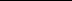 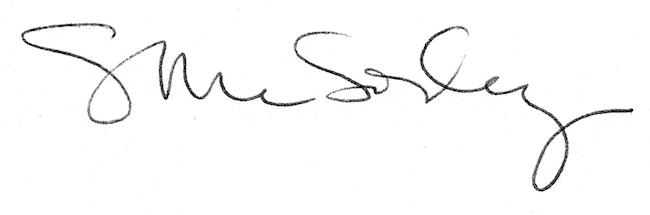 